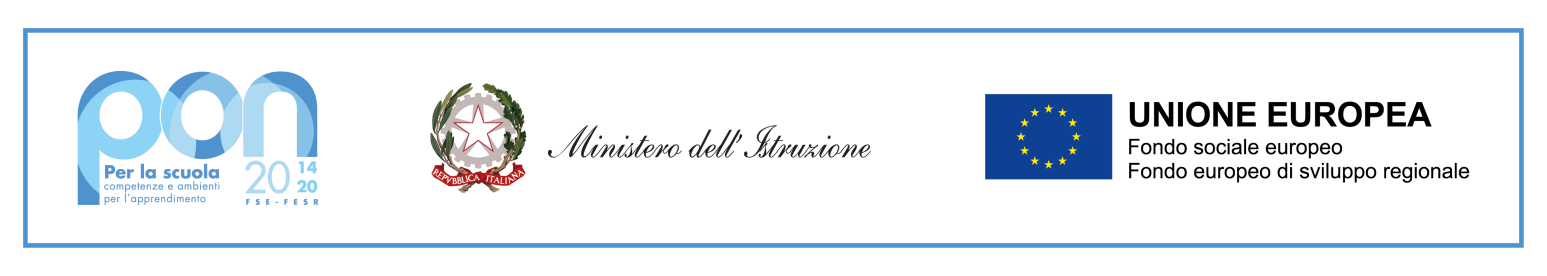 Fondi Strutturali Europei – Programma Operativo Nazionale “Per la scuola, competenze e ambienti per l’apprendimento” 2014-2020. Asse II - Infrastrutture per l’istruzione – Fondo Europeo di Sviluppo Regionale (FESR) – REACT EU. Asse V – Priorità d’investimento: 13i – (FESR) “Promuovere il superamento degli effetti della crisi nel contesto della pandemia di COVID-19 e delle sue conseguenze sociali e preparare una ripresa verde, digitale e resiliente dell’economia” – Obiettivo specifico 13.1: Facilitare una ripresa verde, digitale e resiliente dell'economia - Azione 13.1.1 “Cablaggio strutturato e sicuro all’interno degli edifici scolastici”– Avviso pubblico prot.n. 20480 del 20/07/2021 per la realizzazione di reti locali, cablate e wireless, nelle scuole.C.I.P. 13.1.1A-FESRPON-SI-2021-277
CUP  B99J21008440006Allegato B- TABELLA VALUTAZIONE TITOLI CULTURALI – PROFESSIONALI – ESPERIENZA	TOTALE PUNTEGGIO MASSIMO 85Il candidato______________________________ 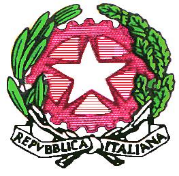 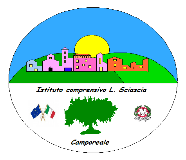 Istituto Comprensivo  “Leonardo Sciascia” di CamporealeCon sezioni staccate in Grisì e RoccamenaC.M. PAIC840008 –  C.F. 80048770822  Piazza delle Mimose snc Camporeale (Pa)  Tel/Fax  0924-37397   paic840008@istruzione.it ;www. https://icleonardosciascia.edu.it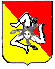 Criterio di SelezionePunti Punti Punteggio a cura del candidatoPunteggio a cura della commissioneEsperienza nel Settore   Esperienza nel Settore   Esperienza nel Settore   Esperienza nel Settore   Comprovata e documentata esperienza in progettazione e gestione di reti LAN e WLAN  - almeno 10 anni di esperienza 10 10 Comprovata e documentata esperienza in progettazione e gestione di reti LAN e WLAN  - almeno 5 anni di esperienza 55Comprovata e documentata esperienza in progettazione e gestione di reti LAN e WLAN  - almeno 2 anni di esperienza 55Totale Punteggio max 20 Punti Totale Punteggio max 20 Punti Totale Punteggio max 20 Punti Comprovata e documentati incarichi di Amministratore di Sistema / di Rete in Enti Scolastici o Enti Pubblici - fino a 2 Incarichi in Enti 55Comprovata e documentati incarichi di Amministratore di Sistema / di Rete in Enti Scolastici o Enti Pubblici  -  fino a 5 Incarichi in Enti 55Comprovata e documentati incarichi di Amministratore di Sistema / di Rete in Enti Scolastici o Enti Pubblici   oltre 6 Incarichi in Enti -1010Totale Punteggio max 20 Punti Totale Punteggio max 20 Punti Totale Punteggio max 20 Punti Comprovata e documentati incarichi di Responsabile Tecnico  o Progettista ai sensi del DM 37/08 nella realizzazione di reti LAN/WLAN nelle Scuole Italiane - fino a 2 incarichi di reti LAN/WLAN -55Comprovata e documentati incarichi di Responsabile Tecnico  o Progettista ai sensi del DM 37/08 nella realizzazione di reti LAN/WLAN nelle Scuole Italiane - fino a 5 incarichi di reti LAN/WLAN -55Comprovata e documentati incarichi di Responsabile Tecnico  o Progettista ai sensi del DM 37/08 nella realizzazione di reti LAN/WLAN nelle Scuole Italiane- da 6 incarichi a  10 incarichi di reti LAN/WLAN - 10 10Totale Punteggio max 20 Punti Totale Punteggio max 20 Punti Totale Punteggio max 20 Punti Possesso di Laurea (Specialistica o Vecchio Ordinamento) Specifica in Teoria dell’informazione. Ingegneria Elettronica - Informatica o Telecomunicazioni Possesso di Laurea (Specialistica o Vecchio Ordinamento) Specifica in Teoria dell’informazione. Ingegneria Elettronica - Informatica o Telecomunicazioni 10Possesso di Certificazione ISO 9001 per la “Progettazione, Installazione, Assistenza di Cablaggi Strutturati, Reti Telematiche e SistemiInformatici”Possesso di Certificazione ISO 9001 per la “Progettazione, Installazione, Assistenza di Cablaggi Strutturati, Reti Telematiche e SistemiInformatici”5Corso di Aggiornamento e/o Formazione su Reti Lan o Amministratore di Rete/Sistema o corso IT Security  - Punti 2 per ogni attestato fino ad un massimo di 10 punti Corso di Aggiornamento e/o Formazione su Reti Lan o Amministratore di Rete/Sistema o corso IT Security  - Punti 2 per ogni attestato fino ad un massimo di 10 punti 2 per ogni corso                                                    Totale Punteggio max 25                                                     Totale Punteggio max 25 